CİHAZIN KULLANMA TALİMATI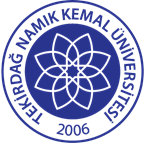 TNKÜ FEN-EDEBİYAT FAKÜLTESİ BİYOLOJİ BÖLÜMÜ                      STERİL KABİN(BİOSAFETY CLASS II KABİN) KULLANMA TALİMATIDoküman No: EYS-TL-250TNKÜ FEN-EDEBİYAT FAKÜLTESİ BİYOLOJİ BÖLÜMÜ                      STERİL KABİN(BİOSAFETY CLASS II KABİN) KULLANMA TALİMATIHazırlama Tarihi:13.04.2022TNKÜ FEN-EDEBİYAT FAKÜLTESİ BİYOLOJİ BÖLÜMÜ                      STERİL KABİN(BİOSAFETY CLASS II KABİN) KULLANMA TALİMATIRevizyon Tarihi:..TNKÜ FEN-EDEBİYAT FAKÜLTESİ BİYOLOJİ BÖLÜMÜ                      STERİL KABİN(BİOSAFETY CLASS II KABİN) KULLANMA TALİMATIRevizyon No:00TNKÜ FEN-EDEBİYAT FAKÜLTESİ BİYOLOJİ BÖLÜMÜ                      STERİL KABİN(BİOSAFETY CLASS II KABİN) KULLANMA TALİMATIToplam Sayfa Sayısı:1Cihazın Markası/Modeli/ Taşınır Sicil NoNüve/ MN090 / -Kullanım AmacıHücre kültürü çalışmalarında steril işlemlerin yapılması amacıyla kullanılmaktadır.Sorumlusu	Doç.Dr.Duygu YAŞAR ŞİRİNSorumlu Personel İletişim Bilgileri (e-posta, GSM)dysirin@nku.edu.tr /